Ребёнок, который недополучил радости, нежности, любви, обожания в детстве, будет пытаться компенсировать эти потерянные ощущения на протяжении всей своей последующей жизни. И никогда их не компенсирует. Так и будет  он всю свою жизнь продолжать искать эту любовь, эти тактильные ощущения, будет продолжать ломать свою судьбу и чужие судьбы вокруг себя.Любите своих детей, гладьте их по            головке, целуйте,    говорите им:                 «Ты у меня самый лучший!»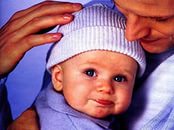 